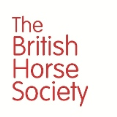 BHS Event Health & Safety Policy v3 2021
(All areas in brackets to be completed)BHS Event Health & Safety Policy v3 2021
(All areas in brackets to be completed)BHS Event Health & Safety Policy v3 2021
(All areas in brackets to be completed)BHS Event Health & Safety Policy v3 2021
(All areas in brackets to be completed)BHS Event Health & Safety Policy v3 2021
(All areas in brackets to be completed)BHS Event Health & Safety Policy v3 2021
(All areas in brackets to be completed)BHS Event Health & Safety Policy v3 2021
(All areas in brackets to be completed)BHS Event Health & Safety Policy v3 2021
(All areas in brackets to be completed)BHS Event Health & Safety Policy v3 2021
(All areas in brackets to be completed)BHS Event Health & Safety Policy v3 2021
(All areas in brackets to be completed)BHS Event Health & Safety Policy v3 2021
(All areas in brackets to be completed)BHS Event Health & Safety Policy v3 2021
(All areas in brackets to be completed)This is the statement of general policy and arrangements for:This is the statement of general policy and arrangements for:This is the statement of general policy and arrangements for:This is the statement of general policy and arrangements for:This is the statement of general policy and arrangements for:For a one off event - Date of event:For a one off event - Date of event:For a one off event - Date of event:For a one off event - Date of event:For a one off event - Date of event:Or for a series of the same activity:Or for a series of the same activity:Or for a series of the same activity:Or for a series of the same activity:Or for a series of the same activity:Every  from  until Every  from  until Every  from  until Every  from  until Every  from  until Every  from  until Every  from  until Every  from  until Every  from  until Every  from  until The venue for this event is:The venue for this event is:The venue for this event is:The venue for this event is:The venue for this event is:Overall responsibility of health and safety is that of:	Overall responsibility of health and safety is that of:	Overall responsibility of health and safety is that of:	Overall responsibility of health and safety is that of:	Overall responsibility of health and safety is that of:	Day-to-day responsibility for ensuring this policy is put into practice is delegated to:Day-to-day responsibility for ensuring this policy is put into practice is delegated to:Day-to-day responsibility for ensuring this policy is put into practice is delegated to:Day-to-day responsibility for ensuring this policy is put into practice is delegated to:Day-to-day responsibility for ensuring this policy is put into practice is delegated to:Statement of general policy:Statement of general policy:Statement of general policy:Statement of general policy:Statement of general policy:Statement of general policy:Action/Arrangements:Action/Arrangements:Action/Arrangements:Action/Arrangements:Responsibility of:Responsibility of:Responsibility of:Responsibility of:Responsibility of:To prevent accidents and cases of work-related ill health and provide adequate control of health and safety risks arising from event activities.To prevent accidents and cases of work-related ill health and provide adequate control of health and safety risks arising from event activities.To prevent accidents and cases of work-related ill health and provide adequate control of health and safety risks arising from event activities.To prevent accidents and cases of work-related ill health and provide adequate control of health and safety risks arising from event activities.To prevent accidents and cases of work-related ill health and provide adequate control of health and safety risks arising from event activities.To prevent accidents and cases of work-related ill health and provide adequate control of health and safety risks arising from event activities.To provide adequate training to ensure volunteers and officials are competent to do their workTo provide adequate training to ensure volunteers and officials are competent to do their workTo provide adequate training to ensure volunteers and officials are competent to do their workTo provide adequate training to ensure volunteers and officials are competent to do their workTo provide adequate training to ensure volunteers and officials are competent to do their workTo provide adequate training to ensure volunteers and officials are competent to do their workTo engage and consult with stakeholders on day-to-day health and safety conditions and provide advice and supervision on occupational healthTo engage and consult with stakeholders on day-to-day health and safety conditions and provide advice and supervision on occupational healthTo engage and consult with stakeholders on day-to-day health and safety conditions and provide advice and supervision on occupational healthTo engage and consult with stakeholders on day-to-day health and safety conditions and provide advice and supervision on occupational healthTo engage and consult with stakeholders on day-to-day health and safety conditions and provide advice and supervision on occupational healthTo engage and consult with stakeholders on day-to-day health and safety conditions and provide advice and supervision on occupational healthTo implement emergency procedures - evacuation in case of fire or other significant incident.  To implement emergency procedures - evacuation in case of fire or other significant incident.  To implement emergency procedures - evacuation in case of fire or other significant incident.  To implement emergency procedures - evacuation in case of fire or other significant incident.  To implement emergency procedures - evacuation in case of fire or other significant incident.  To implement emergency procedures - evacuation in case of fire or other significant incident.  To maintain safe and healthy event conditions, provide and maintain plant, equipment and machinery, and ensure safe storage / use of substances. Conduct sporting activity in accordance with rules and current best practice.To maintain safe and healthy event conditions, provide and maintain plant, equipment and machinery, and ensure safe storage / use of substances. Conduct sporting activity in accordance with rules and current best practice.To maintain safe and healthy event conditions, provide and maintain plant, equipment and machinery, and ensure safe storage / use of substances. Conduct sporting activity in accordance with rules and current best practice.To maintain safe and healthy event conditions, provide and maintain plant, equipment and machinery, and ensure safe storage / use of substances. Conduct sporting activity in accordance with rules and current best practice.To maintain safe and healthy event conditions, provide and maintain plant, equipment and machinery, and ensure safe storage / use of substances. Conduct sporting activity in accordance with rules and current best practice.To maintain safe and healthy event conditions, provide and maintain plant, equipment and machinery, and ensure safe storage / use of substances. Conduct sporting activity in accordance with rules and current best practice.Health and safety / Event Plan / Emergency Plan available at event:Health and safety / Event Plan / Emergency Plan available at event:Health and safety / Event Plan / Emergency Plan available at event:Health and safety / Event Plan / Emergency Plan available at event:Health and safety / Event Plan / Emergency Plan available at event:Health and safety / Event Plan / Emergency Plan available at event:First-aid box and accident book are located:Accidents and ill health reported to BHS HQ for further reporting under RIDDOR if required.First-aid box and accident book are located:Accidents and ill health reported to BHS HQ for further reporting under RIDDOR if required.First-aid box and accident book are located:Accidents and ill health reported to BHS HQ for further reporting under RIDDOR if required.First-aid box and accident book are located:Accidents and ill health reported to BHS HQ for further reporting under RIDDOR if required.First-aid box and accident book are located:Accidents and ill health reported to BHS HQ for further reporting under RIDDOR if required.First-aid box and accident book are located:Accidents and ill health reported to BHS HQ for further reporting under RIDDOR if required.Incident Reporting to BHS HQ by Incident Reporting to BHS HQ by Incident Reporting to BHS HQ by Incident Reporting to BHS HQ by Incident Reporting to BHS HQ by Incident Reporting to BHS HQ by Incident Reporting to BHS HQ by Incident Reporting to BHS HQ by Incident Reporting to BHS HQ by Signed: Signed: Signed: Signed: Signed: Signed: Date: Date: Date: Date: Date: Date: Date: Date: Date: Subject to review, monitoring 
and revision by:  Subject to review, monitoring 
and revision by:  Subject to review, monitoring 
and revision by:  Subject to review, monitoring 
and revision by:  Subject to review, monitoring 
and revision by:  Subject to review, monitoring 
and revision by:  Every: Every: Every: Every: Every: Every: Every: Every: Every: BHS Event Risk Assessment v3 2021
(All areas in brackets and all columns to be completed for each identified hazard)BHS Event Risk Assessment v3 2021
(All areas in brackets and all columns to be completed for each identified hazard)BHS Event Risk Assessment v3 2021
(All areas in brackets and all columns to be completed for each identified hazard)BHS Event Risk Assessment v3 2021
(All areas in brackets and all columns to be completed for each identified hazard)BHS Event Risk Assessment v3 2021
(All areas in brackets and all columns to be completed for each identified hazard)BHS Event Risk Assessment v3 2021
(All areas in brackets and all columns to be completed for each identified hazard)BHS Event Risk Assessment v3 2021
(All areas in brackets and all columns to be completed for each identified hazard)BHS Event Risk Assessment v3 2021
(All areas in brackets and all columns to be completed for each identified hazard)BHS Event Risk Assessment v3 2021
(All areas in brackets and all columns to be completed for each identified hazard)BHS Event Risk Assessment v3 2021
(All areas in brackets and all columns to be completed for each identified hazard)BHS Event Risk Assessment v3 2021
(All areas in brackets and all columns to be completed for each identified hazard)This is the risk assessment for:This is the risk assessment for:This is the risk assessment for:This is the risk assessment for:This is the risk assessment for:This is the risk assessment for:This is the risk assessment for:This risk assessment has been carried out by:This risk assessment has been carried out by:This risk assessment has been carried out by:This risk assessment has been carried out by:This risk assessment has been carried out by:This risk assessment has been carried out by:This risk assessment has been carried out by:This risk assessment has been carried out on:This risk assessment has been carried out on:This risk assessment has been carried out on:This risk assessment has been carried out on:This risk assessment has been carried out on:This risk assessment has been carried out on:This risk assessment has been carried out on:Brief description of activity: Brief description of activity: Brief description of activity: Brief description of activity: Brief description of activity: Brief description of activity: Brief description of activity: Brief description of activity: Brief description of activity: Brief description of activity: Brief description of activity: Brief description of activity: Brief description of activity: Brief description of activity: Brief description of activity: Brief description of activity: You should review your risk assessment if you think it might no longer be valid (e.g. a change in weather or ground conditions or following an accident at the event)You should review your risk assessment if you think it might no longer be valid (e.g. a change in weather or ground conditions or following an accident at the event)You should review your risk assessment if you think it might no longer be valid (e.g. a change in weather or ground conditions or following an accident at the event)You should review your risk assessment if you think it might no longer be valid (e.g. a change in weather or ground conditions or following an accident at the event)You should review your risk assessment if you think it might no longer be valid (e.g. a change in weather or ground conditions or following an accident at the event)You should review your risk assessment if you think it might no longer be valid (e.g. a change in weather or ground conditions or following an accident at the event)You should review your risk assessment if you think it might no longer be valid (e.g. a change in weather or ground conditions or following an accident at the event)You should review your risk assessment if you think it might no longer be valid (e.g. a change in weather or ground conditions or following an accident at the event)You should review your risk assessment if you think it might no longer be valid (e.g. a change in weather or ground conditions or following an accident at the event)You should review your risk assessment if you think it might no longer be valid (e.g. a change in weather or ground conditions or following an accident at the event)You should review your risk assessment if you think it might no longer be valid (e.g. a change in weather or ground conditions or following an accident at the event)You should review your risk assessment if you think it might no longer be valid (e.g. a change in weather or ground conditions or following an accident at the event)You should review your risk assessment if you think it might no longer be valid (e.g. a change in weather or ground conditions or following an accident at the event)You should review your risk assessment if you think it might no longer be valid (e.g. a change in weather or ground conditions or following an accident at the event)You should review your risk assessment if you think it might no longer be valid (e.g. a change in weather or ground conditions or following an accident at the event)You should review your risk assessment if you think it might no longer be valid (e.g. a change in weather or ground conditions or following an accident at the event)What are the hazards?What are the hazards?Who might be harmed?How might they be harmed?What are you already doing?What are you already doing?What are you already doing?What are you already doing?Do you need to do anything else to manage this risk?Action by whom?Action by whom?Action by when?Action by when?Action by when?Date doneDate doneAccess to the siteOfficials, volunteers, horses and those attending the event. Members of the public driving past the event.By collision with vehicles moving through the area or queuing on the road.Provide adequate width at access. Access to parking area to be controlled with stewards in high-viz.Brief stewards to continue to assess traffic movement, congestion and any issues with mud on road.Organiser08.03.2108.03.21